№1 ПРОТОКОЛУ Өтүлгөн күнү: 25.08.2016Күн тартиби:1.УБнын 2016-2017 - окуу жылынын жыйынтыгы.Календарлык - тематикалык пландаштырууну кароо.2017-2018 -окуу жылына коюлган максаттар менен тааныштыруу.Декаданын планын бекитүү.Катышкандары: 8Мамлекеттик тил боюнча директордун орун басары Ахмедова Д.Т. 2016 -2017 - окуу жылында бардык класстарда окуу программасы КТПга ылайык аткарылганын белгиледи. Усулдук бирикменин жетекчиси Мамбетова Ж.Ж.  өткөн окуу жылында пландаштырылган иш-чаралар өткөрүлгөнүн айтты.2017-2018- окуу жылына түзүлгөн иш план менен Мамбетова Ж.Ж. тааныштырды. Ар бир мугалим сабактарды түзүлгөн календарлык планга карап өтүүсун, класстык журналдардын өз убагында толтурулуп жана ондоого жол берилбеши керектигин айтты.Сентябрь айынын 5ине чейин ар бир мугалим предметгик цикл боюнча календарлык тематикалык планын биринчи жарым жылдыкка түзүп УБнын жетекчиси Мамбетова Ж.Ж.өткөрсүн. Календарлык-тематикалык планды түзүүдө кыргыз тил сабагы билим жана илим берүү министирлиги бекиткен программага ылайык түзүлсүн.Кыргыз адабияты боюнча КТП Кыргыз Республикасынын билим берүү жана илим министирлиги жана Кыргыз билим берүү академиясы тарабынан берилген кыргыз адабиятынын программасына (Бишкек 2012) ылайык каралып түзүлсүн.Кыргыз тили жана адабияты сабактары боюнча декаданы  5-марттан 17-мартка чейин өткөрүү сунушталды.Чечими:2017-2018- окуу жылындагы УБнын аткарган иши канааттандырарлык.Календарлык- тематикалык план сентябрь айынын 5не чейин бекитилсин.Кыргыз тили жана адабият сабактары боюнча декада  5-марттан 17-мартака чейин өткөрүлсүн.№2 ПРОТОКОЛУӨтүлгөн күнү:2.09.2016Күн тартиби:Кыргыз тили жана адабият сабагынан класстан сырткары иш-чараларды уюштуруу.Алгачкы билим деңгээлин текшерүү.23 - сентябрь Мамлекеттик тил күнүн өткөрүү үчүн иш -чаралардын планын түзүү.“Ата - Бейит” мемориалдык комплексине экскурсияга чыгуу.Катышкандары: 8Кыргыз тили жана адабият сабагынан класстан сырткары иш-чараларды уюштуруу боюнча директордун орун басары Ахмедова Д.Т. сөз сүйлөдү. 23 - сентябрь Мамлекеттик тил күнүн өткөрүү үчүн иш- чаралардын планын түзүү керектигин айтты.5-11-класстарда алгачкы билим деңгээлин текшерүү иштери жүргүзүлсүн.23 - сентябрь Мамлекеттик тил күнүн өткөрүү үчүн төмөнкүдөй иш- чаралар өткөрүлсүн.5-11- класстар арасында “Эгемендүү Кыргызстан” мекен жөнүндө көркөм окуу боюнча сынак өткөрүшөт.“Мамлекеттик тил мыйзамына 28 жыл” радио билдирүү 1 - 11 - класс.Ырдайлы кыргыз ырларын. Обондуу ырларды аткаруу.Кыргыз улутук оюндары боюнча мелдеш өткөрүү 5-11 -класс.Кыргыз тили сабагынан алгачкы билим деңгээлин текшерүү 3 - 11 - класстар.9-11-класстар “Тамыры болбой жер болбойт, тарыхы болбой эл болбойт” Ата Бейит мемориалдык комплексине саякатка барышат.Чечими:Көрсөтүлгөн иш- чаралар 16 - сентябрдан 25- сентябрга чейинки убакытта өткөрүлсүн.№ 3 ПРОТОКОЛУ Өтүлгөн күнү:10.09.2016 Күн тартиби:Окуучулардын жетишкендиктерин баалоодо ар турдүү ыкмаларды колдонуу.Мугалимдердин окуучуларды баалоодо аткарган иштери.Мидин Алыбаевдин 100 жылдык мааракесине карата иш- чара өткөрүү.Жазуу иштеринин аткарылышы.Катышкандар: 81.Окуучулардын жетишкендиктерин баалоодо ар түрдүү ыкмаларды колдонуу боюнча жанамугалимдердин окуучуларды баалоодо аткарган иштери боюнча УБнын мүчөлөрүнүн арасында өз ара талкуу жүргүзүлдү. Окуучулардын билимин баалоо үчүн чейрек ичинде оозеки жана жазуу түрүндөгү ар турдүү иштер өткөрүлдү. Көнүгүү, машыгуу иштери, жаңы сөздөр менен иштөө, текстер менен иштөө, календарлык -тематикалык планга ылайык жазуу иштери, сүрөт менен иштөөлөрМидин Алыбаевдин 100 жылдык мааракесине карата дубал гезиттер чыгарылсын, радио билдирүүлөр даярдалсын. Тематикалык класстык сааттар өтүлөт. Айтымбетова М.З.  кыргыз адабиятынан 10-Б класска ачык сабак өтөт. Таланттуу акын, сатирик, драматург жана прозаик Мидин Алыбаев жөнүндө кербен окуу.Жазуу иштери календарлык -тематикалык планга ылайык жүргүзүлсүн.Чечими: Мугалимдер окуучуну ар тараптуу жактан билүү менен, ар бир окуучу менен жекече иштөө менен, сапатгуу билим берүү менен окуучулардын билими баалансын.8-11 класстын окуучулары Мидин Алыбаевдин 100 жылдык мааракесине карата дубал гезиттерди, радио билдирүүлөрдү даярдасын.Жазуу иштери календарлык-тематикалык планга ылайык жүргүзүлсүн.№4 ПРОТОКОЛУӨткөрүлгөн күнү: 15.10.2017Күн тартиби:Биринчи чейректин жыйынтыгы.Мыкты окуган окуучулар менен жана жетишпеген окуучулар менен иш алып баруу.Чыңгыз Айтматовдун туулган күнүнө карата иш- чара өткөрүүгө даярдык.Катышкандар: 8Мамлекеттик тил боюнча директордун орун басары Ахмедова Д.Т. биринчи чейректин жыйынтыгы жөнүндө айтып берди. Ар бир мугалим өз убагында отчет тапшырганын белгиледи. Мыкты окуган окуучулар менен жекече иштөөнү улантып, окуучуларды олимпиадага даярдоону сунуштады. Текшерүүдө журналдардан кеткен каталарды айтып, баалардын объективдүү коюлушун талап кылды.Начар окуган окуучулар менен жетишпеген окуучуларга тапшырмаларды берип, окуучулар менен жекече иштөөнү сунуштады. Ошол эле учурда мыкты окуган окуучулар менен кошумча көнүгүүлөрдү  аткаруу менен алардын билимин өстүрүүгө аракет жасоо керектигин белгиледи.Чыңгыз Айтматовдун туулган күнүнө карата 8 - 11 - класстар дилбаян жазышат Дилбаяндын болжолдуу темалары “ Чыңгыз Айтматовдун мен сүйгөн чыгармасы”, “Менин суйуктүү жазуучум Чынгыз Айтматов”, сүрөт конкурсу жана Чынгыз Айтматовдун чыгармаларынан көркөм окуу өткөрүлөт.Чечими:Биринчи чейректин жыйынтыгын эске алуу менен билим сапатын жогорулатууга аракеттенүү.Ар бир окуучу менен жекече иштөөнү улантуу.Чынгыз Айматовдун туулган күнүнө карата иш-чарага даярдануу. 					№5 ПРОТОКОЛУ Өткөрүлгөн күнү:  18.11.2017Күн тартиби:Биринчи жарым жылдыкта окуу программасындагы жазуу иштеринин аткарылышы.“Манас” эпосуна арналган жумалык өткөрүү.Райондук олимпиадага катышуу үчүн 10-11 класстын окуучуларын даярдоо.Катышкандар: 8Биринчи жарым жылдыкта окуу программасындагы жазуу иштеринин аткарылышы боюнча директордун орун басары Ахмедова Д.Т. сөз сүйлөдү. 3-11 класстарда кыргыз тили сабагынан календарлык-тематикалык планга ылайык жазуу иштери өткөрүлсүн жана окуу программасы да өз убагында аткарылсын.Манас эпосуна арналган жумалыкта райондук “Жаш манасчылар конкурсуна” катышуу үчүн Айтымбетова М.З.  окуучулар арасында конкурс өткөрүп районго бир окуучуну даярдайт. 3-5-класстар Манас эпосуна арналган сүрөттөрдү тартышат. Жангазиева Н.К. жана Мамбетова Ж.Ж. кыргыз тил жана адабият сабагынан райондук олимпиадага катышуу үчүн окуучуларды даярдайт.Чечим:Биринчи жарым жылдыкта окуу программасындагы жазуу иштери КТПга ылайык аткарылсын.“Манас” эпосуна арналган жумалыкты өткөрүүгө Дуйшеева И.С. жооптуу.Райондук олимпиадага катышуу учун 10-11-класстын окуучуларын  Мамбетова Ж.Ж. жана  Айтымбетова М.З. даярдашат.№6 ПротоколуӨтүлгөн күнү:20.01.2017               Күн тартиби:1. 2017-2018 - окуу жылынын биринчи жарым жылдыгындагы окуу-тарбия иштеринин жыйынтыгынын анализи.Доклад. Өз сабагын анализдөө Айтымбетова М.З.Катышкандар: 82017-2018- окуу жылынын биринчи жарым жылдыгындагы жыйынтык боюнча директордун орун басары Ахмедова Д.Т. сөз сүйлөдү.  Жат жазуулардын анализдери, жылдык отчеттор өз убагында тапшырылды. Журналдардын барактарын ар бир мугалим тапшырды. Журнал боюнча төмөнкүдөй эскертүүлөр берилди:Жангазиева Н.К.. журналдар оңдолгон, таза эмес.Усупова Ж.А.,  Дуйшеева И..С. журналдагы даталар оңдолгон.Усупова Ж.А. ноябрь айындагы берилген кемчиликтер оңдолгон эмес. (Жат жазуунун баалары коюлган эмес, чейректик баалардын объективдуу коюлушун дагы бир жолу эскертти.) 11 - класста билим салаты 73% болду. Бул жогорку көрсөткүч.Окуу көндүмдөрүн тапшырышкан жок.Сабакка өз ара катышуулар улантылат. Сабактарды анализдөө боюнча Айтымбетова М.З.. доклад окуду ал докладында сабакты анализдөөдө ар бир сабактын планы туура түзүлүү керектигин белгиледи. Ар бир сабактын максатка жеткендиги так болушу керектигин айтты.Чечими: 3 - чейректе ар бир мугалим өз- ара сабакка катышууну улантсын. Мугалимдер кетирген кемчиликтерди оңдошсун.№7 ПРОТОКОЛУ Өтүлгөн күнү 15.02.2018Күн тартиби:Эне тил күнүнө карата радио берүү, класстан тышкаркы иш- чараларды өткөрүү.“Ар улуттун башын кошкон Ала-Too” фестивалын өткөрүүКатышкандар: 821-февраль “Эне тил күнүнө” карата райондук иш- чарага мектептин атынан Мамбетова Ж.Ж. окуучуларды даярдайт. Бул иш чарага 8-9 класстын окуучулары катьппат. Орус улутундагы балдар катышып орус элинин каада - салтын, урп - адатын, орус тилинин байлыгын көрсөтүү учун класстан тышкаркы иш- чара өткөрүшөт. Ошондой эле, илимий долбоор даярдашып райондук конкурска катышышат. Эне тил күнүнө карата 5 - 10 класстарда кыргыз тилинен олимпиада өткрүлөт. Эне тил күнүнө карата радио берүүнү 9 - класстар уюштурат.“Ар улуттун башын кошкон Ала-Too” фестивалын өткөрүү үчүн 8-класстын окуучулары катышат. Алар орус, кыргыз жана дунган улуттарынын каада - салтын, үрп- адатын жана болгон кереметин көрсөтүүгө аракет кылышат. Бул иш- чаралар 21 - февралда өткөрүлөт.Чечими:Эне тил күнүнө карата радио берүүнү, класстан тышкаркы иш- чараларды УБнын бардык мүчөлөрү өткөрөт жана алар жооптуу.“Ар улуттун башын кошкон Ала - Too” фестивалын өткөрүү үчүн жооптуулар 8 -б класстын класс жетекчиси  Дуйшеева И.С.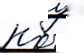 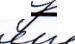 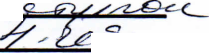 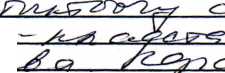 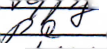 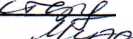 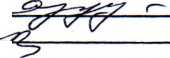 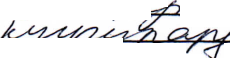 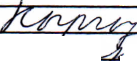 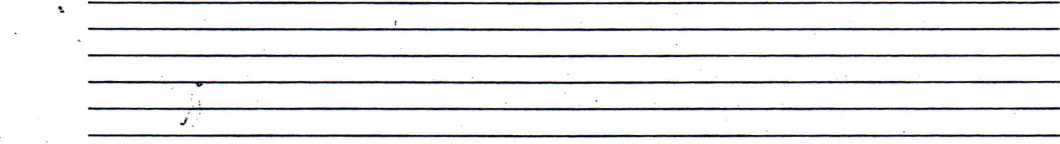 